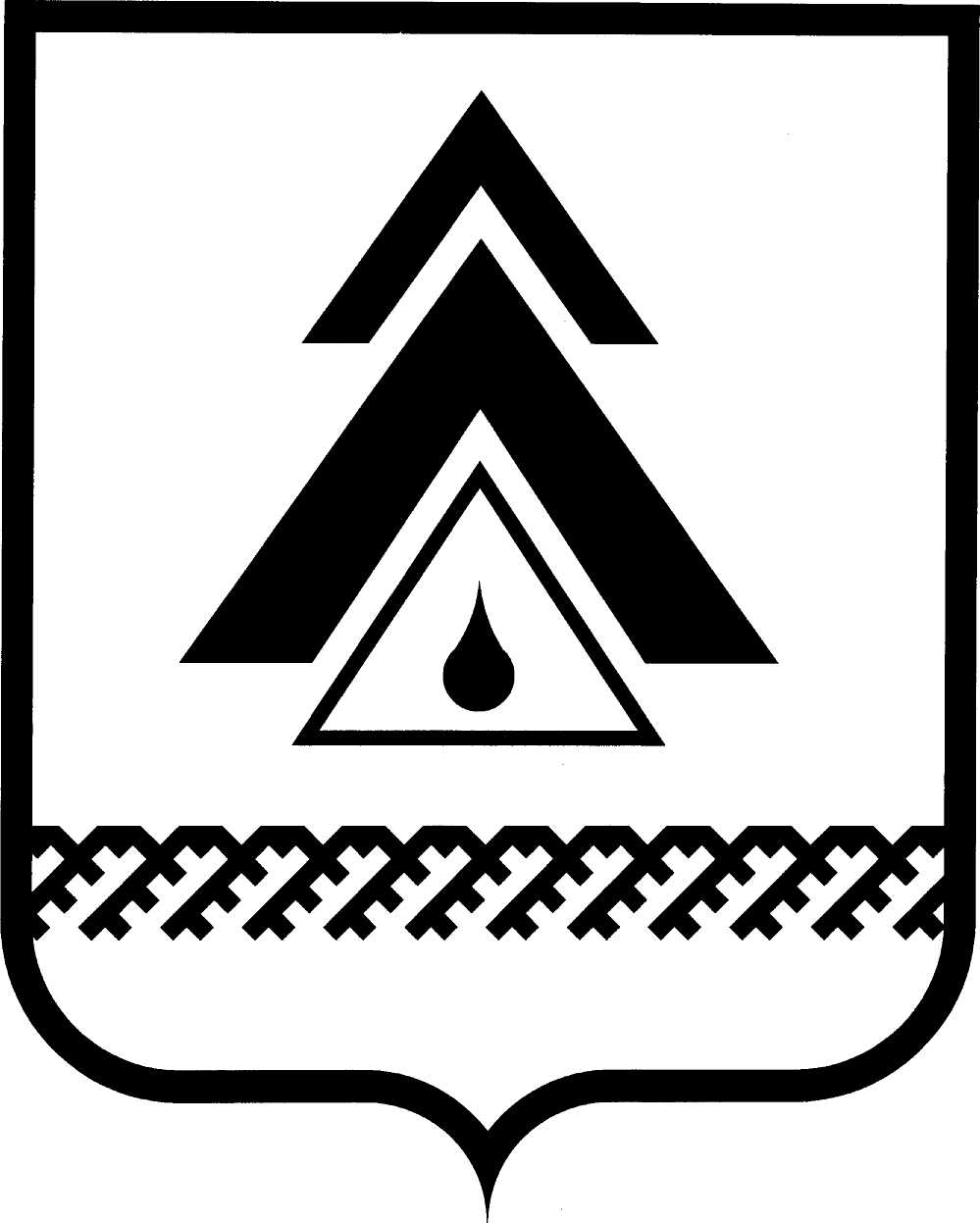 АДМИНИСТРАЦИЯ Нижневартовского РайонаХанты-Мансийского автономного округа – ЮгрыДЕПАРТАМЕНТ ФИНАНСОВП Р И К А ЗОт 07.11.2022г.                                                                                                  № 170г. Нижневартовск									О внесении изменений в приказ департамента финансов от 08.12.2016г.  № 170 «О Порядке санкционирования оплаты денежных обязательств получателей средств бюджета района и главных администраторов источников финансирования дефицита бюджета Нижневартовского района» В соответствии со статьями 219, 219.2 Бюджетного кодекса Российской Федерации п р и к а з ы в а ю:Внести изменение в приложение к приказу департамента финансов от 08.12.2016г. № 170 «О Порядке санкционирования оплаты денежных обязательств получателей средств бюджета района и главных администраторов источников финансирования дефицита бюджета Нижневартовского района» (с изменениями):В пункте 3:абзац 1 изложить в следующей редакции: «3. Полномочиями Департамента финансов при санкционировании операций являются:»;дополнить абзацем следующего содержания: «контроль за соответствием информации о денежном обязательстве информации, указанной в распоряжении для оплаты денежного обязательства и информации о поставленном на учет соответствующем бюджетном обязательстве».В пункте 4: абзац 2 изложить в следующей редакции: «в соответствии с приказом Федерального казначейства от 13.05.2020 №20н «Об утверждении правил организации и функционирования системы казначейских платежей»;абзац 3 изложить в следующей редакции: «подписание направляемых документов в соответствии с карточкой образцов подписей;»;дополнить абзацем следующего содержания: «Санкционирование платежных поручений на осуществление расходов на оплату труда, начислений на выплаты по оплате труда осуществляется на наличие достаточного остатка лимитов бюджетных обязательств, объемов финансирования (остатков средств на лицевом счете)».1.3. в пункте 6:1.3.1. абзацы 2, 3 дополнить словами «и (или) документ о приемке»;1.3.2. абзац 9 изложить в следующей редакции: «при перечислении субсидий муниципальным бюджетным и автономным учреждениям района в соответствии с абзацем вторым пункта 1 статьи 78.1 и пунктом 1 статьи 78.2 Бюджетного кодекса Российской Федерации – соглашение о предоставлении субсидии; в соответствии с абзацем первым пункта 1 статьи 78.1 на финансовое обеспечение выполнения ими муниципального задания – расчет потребности;».1.4. В пункте 7:1.4.1. абзац 11 после слов «(КС-3),» дополнить словами: «акт о приемке выполненных работ (КС-2), и (или) документ о приемке,»;1.4.2. абзацы 3, 12 исключить; 1.4.3. в абзаце 17 слова «в соответствии с приложением № 72 к Порядку открытия и ведения лицевых счетов Департаментом финансов Ханты-Мансийского автономного округа-Югры, утвержденным приказом Департамента финансов от 30 декабря 2008 № 247-о» заменить словами «в соответствии с утвержденным Департаментом финансов ХМАО - Югры порядком санкционирования оплаты денежных обязательств получателей средств бюджета Ханты-Мансийского автономного округа - Югры и главных администраторов источников финансирования дефицита бюджета Ханты-Мансийского автономного округа – Югры».пункт 14 изложить в следующей редакции:«14. Прием документов в течение операционного дня производится в соответствии с Регламентом о порядке и условиях обмена расчетными документами и информацией между департаментом финансов и Клиентом, заключаемым в соответствии с утвержденным департаментом финансов района порядком открытия и ведения лицевых счетов.».2. Настоящий приказ вступает в силу после его подписания.3. Контроль за выполнением Приказа возложить на начальника управления казначейского исполнения бюджета департамента финансов администрации района С.Л. Кокотеева.Директор департамента                                                                    В.М. Ефремова